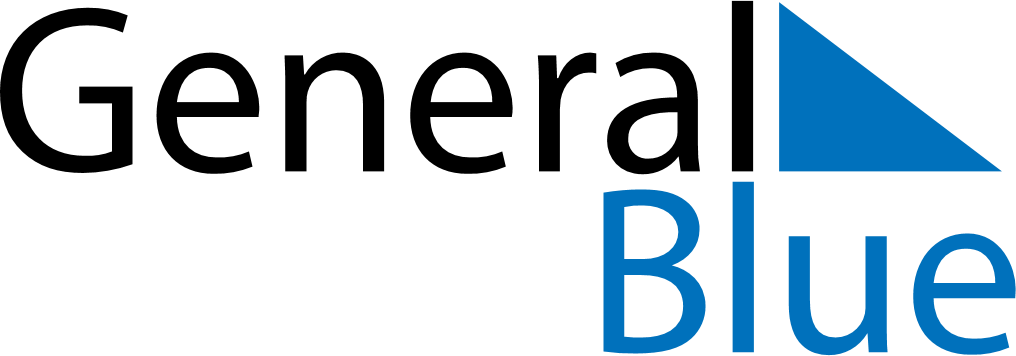 December 2171December 2171December 2171December 2171December 2171SundayMondayTuesdayWednesdayThursdayFridaySaturday12345678910111213141516171819202122232425262728293031